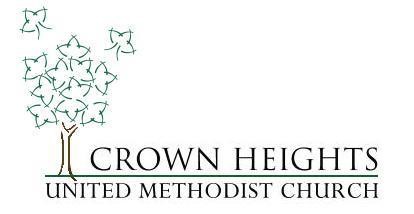 FORD SCHOLARSHIP APPLICATIONCrown Heights UMC Endowment FundCrown Heights United Methodist Church Endowment has the privilege of awarding scholarship funds from the Ford Endowment. The endowment was started in 1983 for church members furthering their education. The Ford Scholarship Committee under the guidance of the Endowment Trustees will review all applications. Granting of this award will be based on how many students apply and how much money is available. The funds will be awarded when proof of enrollment is provided to the Endowment.Applications can be downloaded from the church’s webpage (crownheightsumc.org) or picked in the Church Office. REQUIREMENTS FOR ELIGIBITY- Candidates must:Be active in the ministry of Crown Heights UMCBe attending an institute for post-high school educationFinancial needAPPLICATION INSTRUCTIONS- The application must include each of the following:Completed application form (typed/printed in black or blue ink) completelyA Confidential Personal recommendation by a Crown Heights United Methodist Church member (not the pastor), sealed in envelope (completed by adult, non-related individual), and mailed or hand delivered to the church.Incomplete or late applications will not be considered. Applications are confidential and become the property of the Crown Heights UMC.  Applications must be postmarked no later than May 1, 2024 and mailed or delivered to:Attn: Ford Scholarship Crown Heights UMC Endowment1021 NW 37th StOklahoma City, OK 73118Upon graduation, the Ford family requests that the students receiving this scholarship repay 20% back into the Ford Scholarship – Crown Hts. UMC Endowment fund to help others in the future. Your interest in the Ford Scholarship is appreciated, and we look forward to reviewing your application.I. PERSONAL INFORMATIONNAME:  ______________________________ DATE OF BIRTH: _____________PARENT’S NAME(S):  ______________________________________________PERMANENT HOME ADDRESS: ______________________________________YOUR EMAIL:  ___________________________________________________PHONE: _________________________HOW MANY TOTAL PEOPLE LIVE IN YOUR HOME?  _______________________WHAT IS THE TOTAL FAMILY INCOME?  PLEASE CIRCLE ONE BELOW:UNDER $50,000		          $50,000 - $100,000		           OVER $100,000Describe your participation and the length of time you have been active in the ministry of Crown Heights United Methodist Church.  II. EDUCATIONAL INFORMATIONCURRENT HIGH SCHOOL NAME: ______________________________________HS GRADUATION DATE: _________________ CURENT GPA: ________________List any Awards, Distinctions, or activities in which you have been involved.Any work history or community involvement to share?Where do you plan to continue your education and what do you plan to study? Please share any other information that you wish the Ford Scholarship Committee to consider for this application.III. APPLICANT AGREEMENTAs an applicant for this scholarship, I certify I am giving true and accurate information. ____ Crown Heights UMC has permission to use my name and/or picture if selected as a scholarship recipient._____ Crown Heights UMC does not have permission to use my name and/or picture if selected as a scholarship recipient.____________________________________________                         ______________________________   
Signature of Applicant                                                                         Date
VIII. RECOMMENDATION LETTERNAME of person writing the letter of recommendation: ________________________________All applicants must have a confidential letter of recommendation for their scholarship application.This letter should be enclosed in a sealed envelope and mailed or delivered to:  Ford Scholarship Committee, c/o Crown Hts. UMC, 1021 NW 37th St., Oklahoma City, OK. 73118. This letter must be written by a member of Crown Hts. UMC who is not the pastor or anyone related to the student. Ford Scholarship – Crown Heights UMC Endowment 1021 NW 37th St., Oklahoma City, OK. 73118CONFIDENTIAL PERSONAL RECOMMENDATION BY CHURCH MEMBER Applicant’s Name:_________________________________________________________________Your Name: __________________________________________ Due - sealed envelope by          5/1/24.             Please share with the Committee how you know this student, what you have observed of the student’s involvement at the church, and why you think this student is deserving of this scholarship.___________________________________________         ______________________________You may submit your letter on another sheet of paper, but please include this sheet in the envelope.Signature							Date